Трудовое воспитание - важное средство всестороннего развития личности дошкольника. Главная цель труда - в его воспитательном влиянии на личность ребенка. Кроме того, труд - это проявление заботы людей друг о друге. И начинать знакомить детей с разными видами профессионального труда необходимо с дошкольного возраста. С 10 по 14 декабря 2018 г. у воспитанников подготовительной группы «Колокольчики» прошел проект «В мире профессий». Неделя была очень насыщенной и интересной. Мы с детьми вспомнили и закрепили знания о профессиях и их значимости. Дети подготовительной к школе группы рассказали о профессиях своих родителей и о своих мечтах "Кем я стану в будущем". В течение недели были проведены беседы. Дети играли в настольные дидактические, а так же в сюжетно - ролевые игры, рассматривали иллюстрации и альбомы на данную тему. Наиболее доходчивы и убедительны живые образы, подлинный пример профессий взрослых. Была приглашена мама одной из воспитанниц нашей группы. Мама, Диттер Ольга Сергеевна с большим интересом рассказала обо всех прелестях профессии музыканта. Продемонстрировала виртуозное владение инструментом. Также пригласила своих учеников для выступления перед нашими детьми. В конце мастер-класса дети смогли поиграть на инструменте совместно с музыкантом. Вот так интересно и незаметно пролетела неделя. Ребята в непринужденной обстановке провели с пользой для себя время, узнали много нового и интересного. Но, тем не менее, они будут знать, что еще много осталось неизвестного, неизведанного и неизученного в этом увлекательном мире профессий! 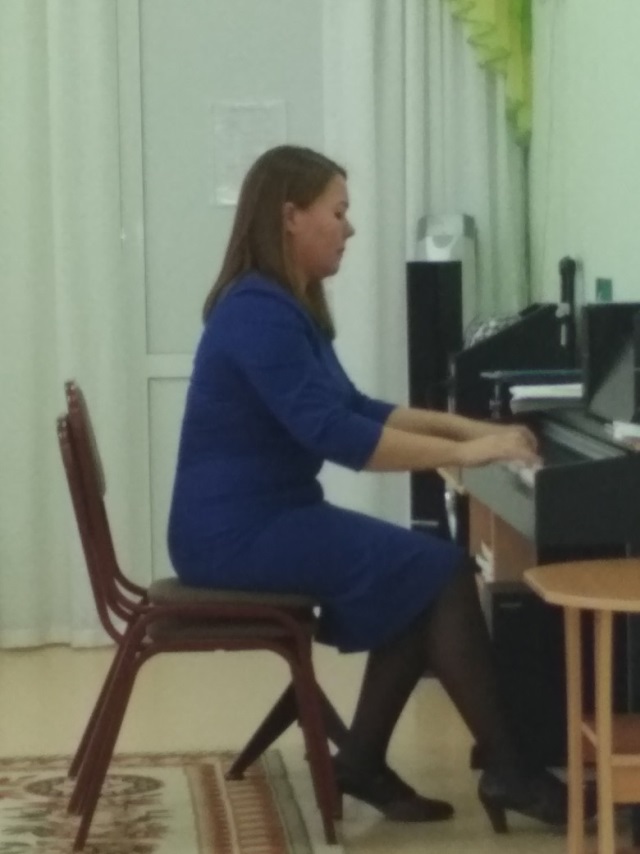 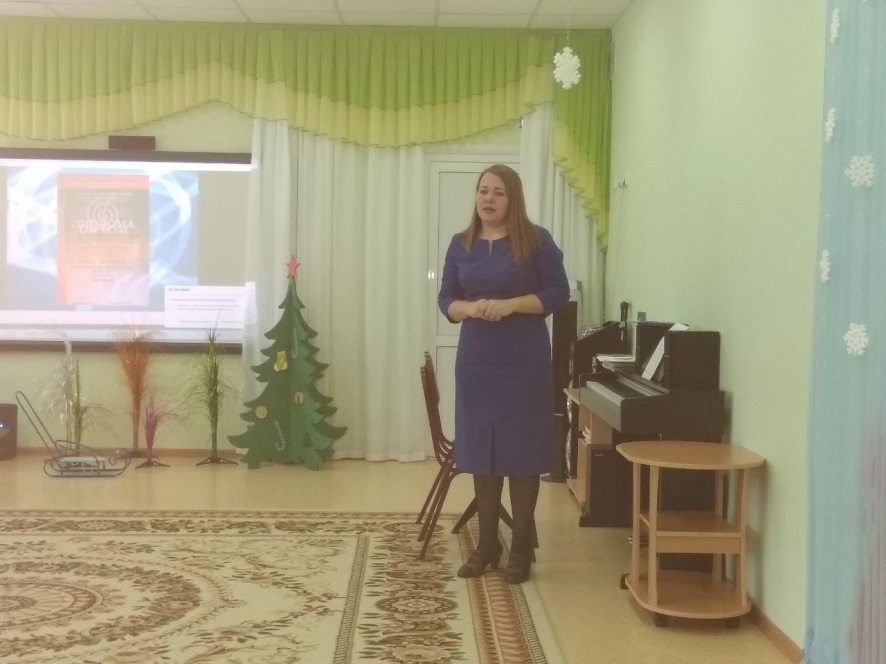 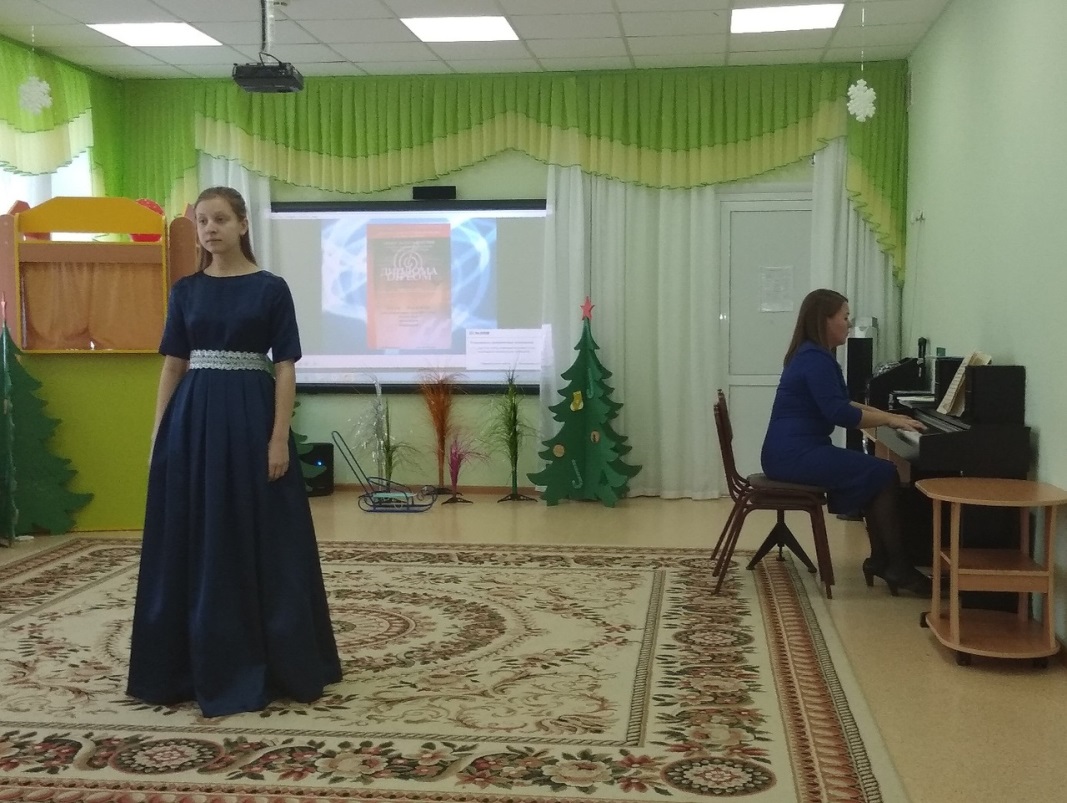 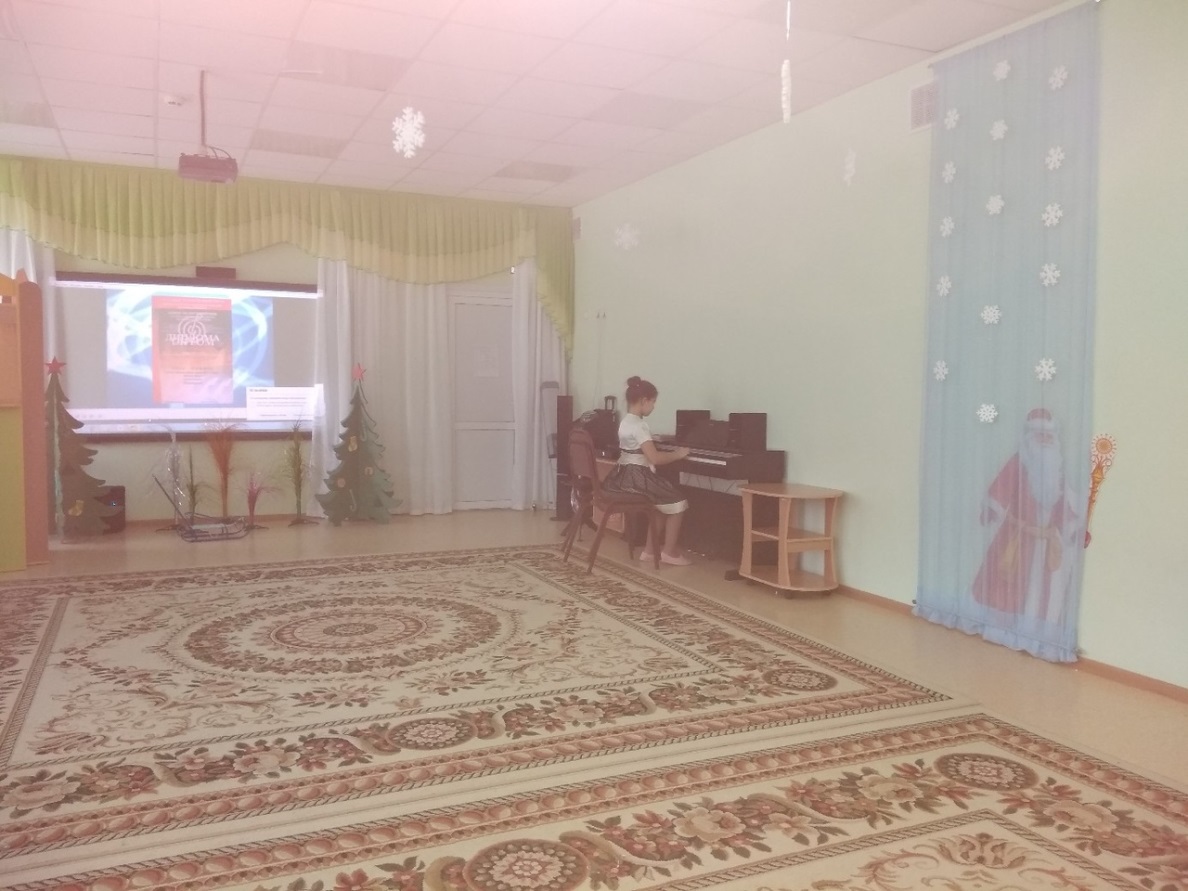 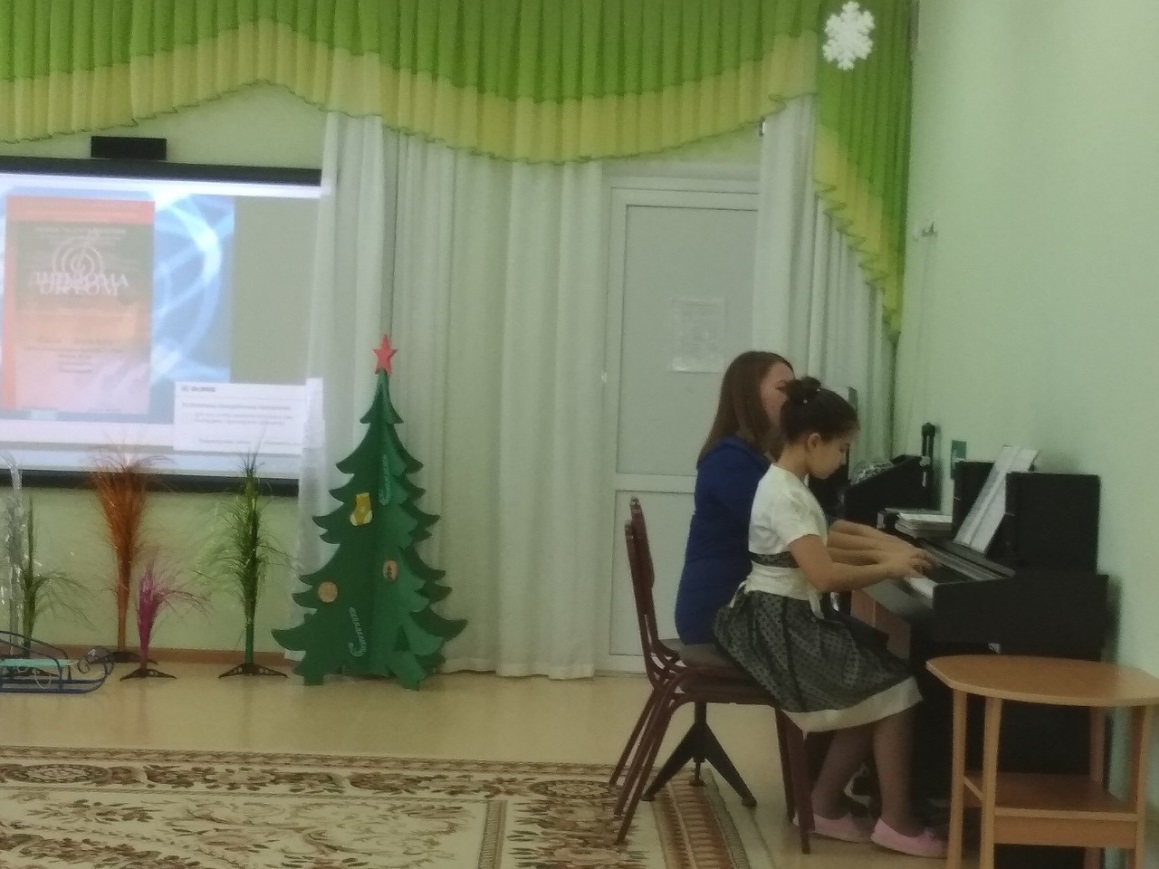 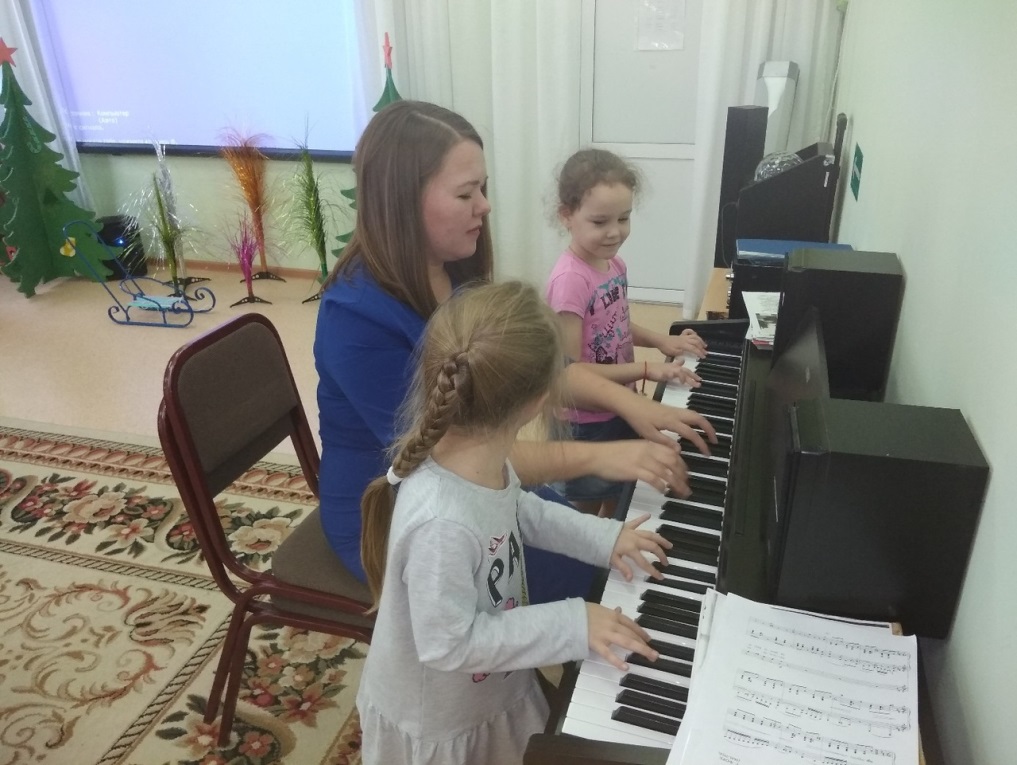 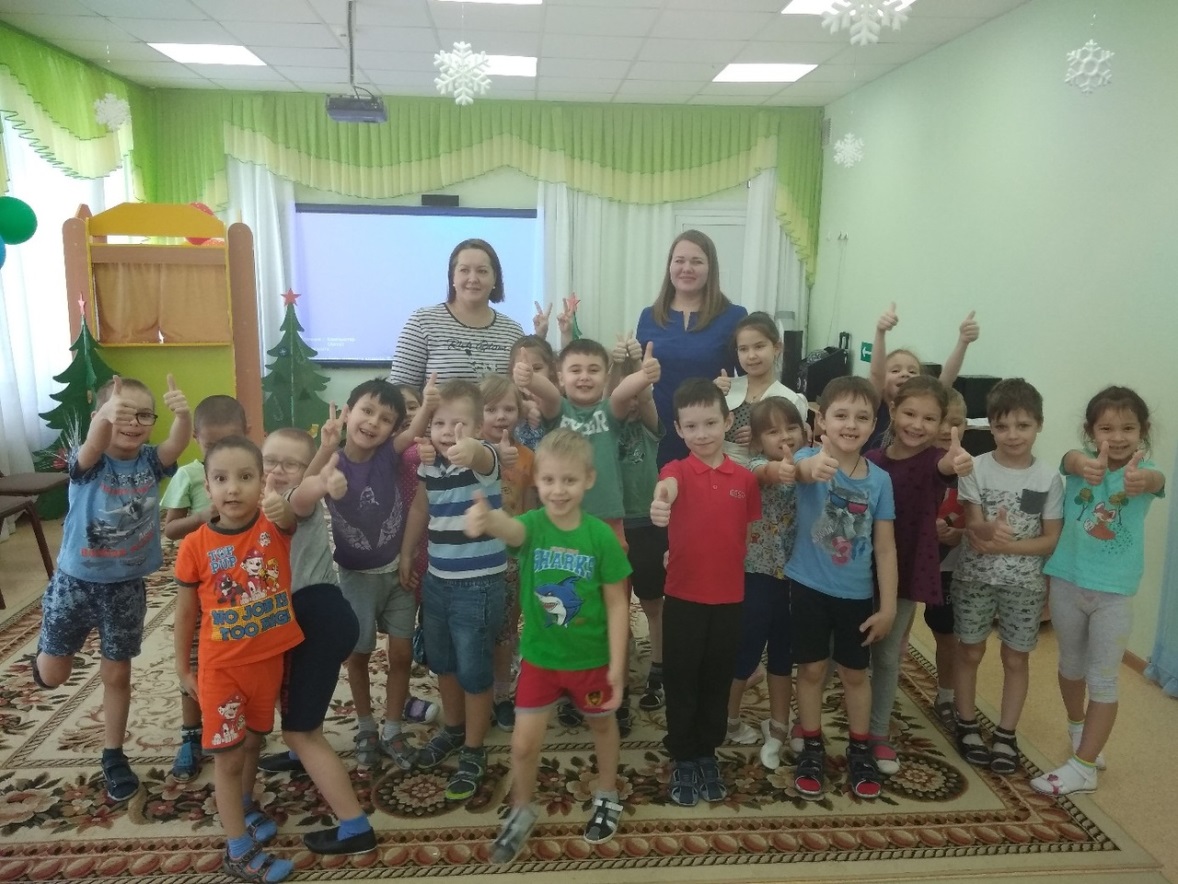 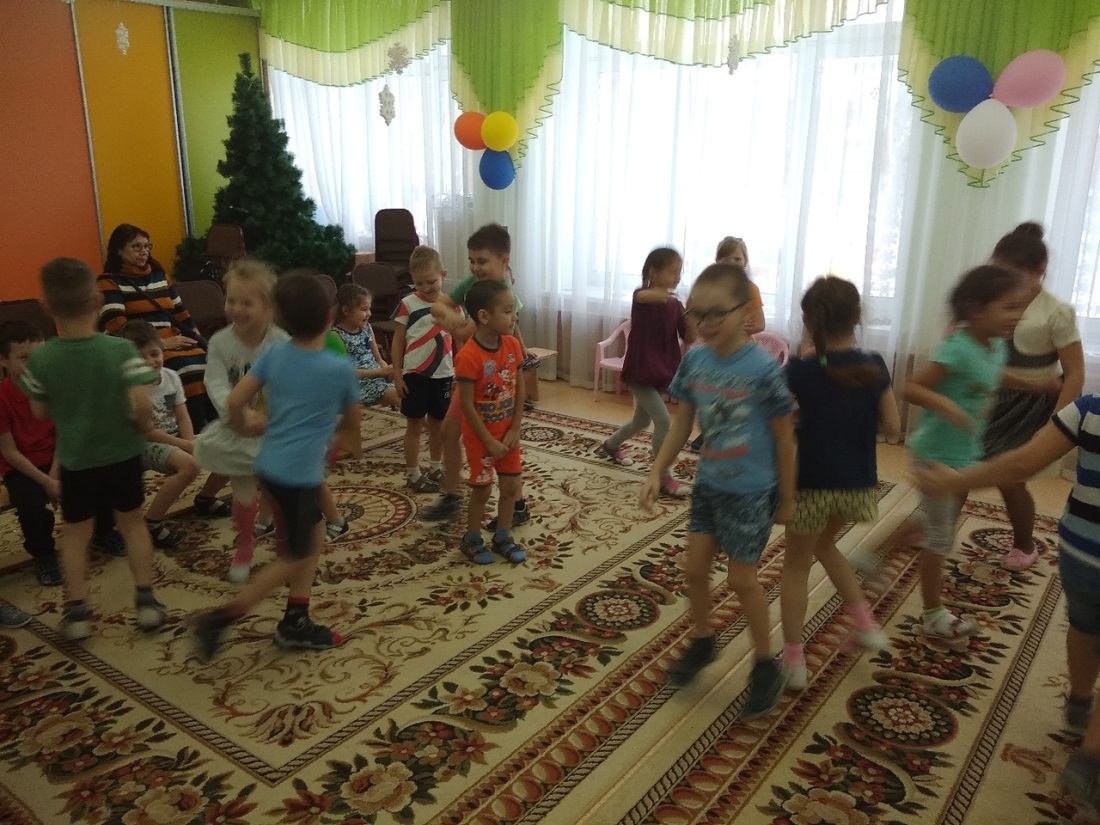 